                                                       UMÓW SIĘ NA WIZYTĘ   22-262-86-86          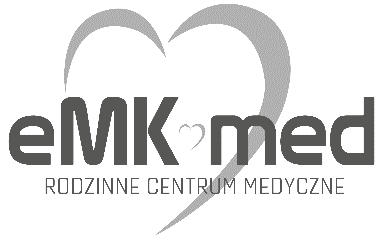 ................................................................................................(pieczęć firmowa)........................................................................................(miejscowość, data)SKIEROWANIE NA BADANIA LEKARSKIEwstępne	okresowe	kontrolneDziałając na podstawie art. 229 § 4a ustawy z dnia 26 czerwca 1974 r. – Kodeks pracy (Dz.U.2020.1320 t.j. z dnia 2020.07.30 z późn. zm.), kieruję na badania lekarskie: Pana/Panią*)imię i nazwisko ........................................................................................................................................................ nr PESEL**) .............................................................................................zamieszkałego/zamieszkałą*) miejscowość, ulica, nr domu, nr lokalu .................................................................................................................................................................................................................................................................................................................................................................................................................................................................................zatrudnionego/zatrudnioną*) lub podejmującego/podejmującą*) pracę na stanowisku lub stanowiskach pracy ................................................................................................................................................................................................................................................................................................................................................................................................. określenie stanowiska/stanowisk*) pracy***) .......................................................................................................................................................................................................................................................................................................................................................................................................................................................................................................Opis warunków pracy uwzględniający informacje o występowaniu na stanowisku lub stanowiskach pracy czynników niebezpiecznych, szkodliwych dla zdrowia lub czynników uciążliwych i innych wynikających ze sposobu wykonywania pracy, z podaniem wielkości narażenia oraz aktualnych wyników badań i pomiarów czynników szkodliwych dla zdrowia, wykonanych na tym stanowisku/stanowiskach – należy wpisać nazwę czynnika/czynników i wielkość/wielkości narażenia****)Czynniki ﬁzyczne:hałas aktualne pomiary: …………...............................................……………………...pole elektromagnetyczne …..............................................…………………………….wibracje: miejscowa ogólna …………………..............................................…………promieniowanie laserowe .………………….............................................…………...promieniowanie nadfioletowe .………………….............................................……..promieniowanie podczerwone ……………...........................................…………….promieniowanie jonizujące:	kat. A	kat. Bpraca w obniżonym/podwyższonym ciśnieniu atmosferycznym .……...……..………...................................................................................................………………………mikroklimat:	gorący	zimny  .................................................……………….oświetlenie nadmierne ……………................................................……………………oświetlenie niedostateczne ………............................................……………………..inne:    …………………………………...........................................................….……………..…………………………………............................................................….…………................…..…………………………………...........................................................….………….................…..Pyły:pył drewna …………………………………………….…………………………………..………..	inne pyły rodzaje i pomiary: …..……………………………………………………………..Czynniki chemiczne:aldehydy (akrylowy/mrówkowy), aceton, amoniak .........................................tlenki azotu …………………………………….......................................................……….benzen ………………………..………….........................................................……………..chlor, chlorowodór, tlenki chloru ………...........................................……………...rtęć:	metaliczna i jej związki nieorganiczne ……...............................…...związki organiczne …………………………...........................................…ołów i jego związki ……………………………..................................................………..mangan i jego związki (spawacze) …………...........................................…………..czterochloroetylen  …………………………..................................................…………..fenol i polifenole …………………………...…...................................................…….….mgły olejów mineralnych ……………….……...............................................………...mieszaniny rozpuszczalników organicznych ……......................................……..żywice epoksydowe, izocyjaniany …………...........................................…………..siarkowodór, tlenki siarki ……………………................................................…………tlenek węgla …………………………………….....................................................……….węglowodory aromatyczne …………….............................................………………..inne:    ….…………………………………………..........................................................….…..……………….............................................................................................................………..……………….............................................................................................................………..Czynniki biologiczne:promieniowce termofilne, grzyby pleśniowe i inne pleśniowce o działaniu uczulającym ………….....................................................................……………………..krew, materiał zakaźny:ludzki wirus niedoboru odporności (HIV) …………………………………………wirus zapalenia wątroby typ C ……………………………..............................….wirus zapalenia wątroby typ B ……….....................................…………………inne czynniki zaliczone do grupy 2, 3 i 4 zagrożenia wg przepisów wydanychna podstawie art. 2221 § 3 Kodeksu pracy .……....................................................………………….............................................................................................................……..………………….............................................................................................................……..……………….............................................................................................................………..……………….............................................................................................................………..Inne czynniki, w tym niebezpieczne:zagrożenia związane z obsługą monitora ekranowego ………………………….niekorzystne czynniki psychospołecznezagrożenia wynikające z organizacji pracy (praca pod presją czasu, nierównomierne obciążenie pracą)zagrożenia wynikające z narażenia życiazagrożenia wynikające ze stałego, dużego dopływu informacji i gotowości do odpowiedzizagrożenia wynikające z pracy na stanowiskach decyzyjnychi związanych z odpowiedzialnościąpraca niewymagająca pełnej sprawności psychoruchowej: prowadzenie pojazdu kat. B w ramach obowiązków służbowychpraca wymagająca pełnej sprawności psychoruchowej:kierowca pojazdu samochodowego: kat. C, D (pow. 3,5 tony)inne:  ...................................................................................................................………………….............................................................................................................……..………………….............................................................................................................……..(np. obsługa maszyn z odsłoniętymi częściami wirującymi, suwnic, żurawi samojezdnych, prace przy liniach napowietrznych niskiego, średniego i wysokiego napięcia, wózki widłowe – wysokość unoszenia towaru, praca z bronią)praca na wysokości:	do 3m	powyżej 3mpraca w słuchawkachpraca wymagająca stałego i długotrwałego wysiłku głosowego praca zmianowa: praca nocnapraca w wymuszonej pozycji ciałapraca fizyczna z wydatkiem energetycznym:kobieta:	do 1000 kcal	powyżej 1000 kcalpraca na stanowiskach związanych ze szkoleniem i egzaminowaniemmężczyzna:do 1500 kcalpowyżej 1500 kcalkierowcówinne: …..………………………………………………………………………………………….…………..............................................................................................……..…………..............................................................................................……..…………..............................................................................................……..(np. obsługa poruszających się poza drogami publicznymi pojazdów mechanicznych np. koparko-ładowarki, wózki widłowe – niskiego unoszenia <wysokość unoszenia towaru>, wózki akumulatorowe)praca poniżej poziomu gruntu (doły, rowy, wykopy)inne:  ..........................................................................................................................………………….............................................................................................................……..………………….............................................................................................................……..Łączna liczba czynników niebezpiecznych, szkodliwych dla zdrowia lub czynników uciążliwych i innych wynikających ze sposobu wykonywania pracy wskazanych w skierowaniu:........................................................................................(podpis pracodawcy)Objaśnienia:*)	Niepotrzebne skreślić.**) W przypadku osoby, której nie nadano numeru PESEL – seria, numer i nazwa dokumentu stwierdzającego tożsamość, a w przypadku osoby przyjmowanej do pracy – data urodzenia.***)  Opisać: rodzaj pracy, podstawowe czynności, sposób i czas ich wykonywania.****) Opis warunków pracy uwzględniający w szczególności przepisy:wydane na podstawie:art. 222 § 3 ustawy z dnia 26 czerwca 1974 r. – Kodeks pracy dotyczące wykazu substancji chemicznych, ich mieszanin, czynników lub procesów technologicznych o działaniu rakotwórczym lub mutagennym,art. 2221 § 3 ustawy z dnia 26 czerwca 1974 r. – Kodeks pracy dotyczące wykazu szkodliwych czynników biologicznych,art. 227 § 2 ustawy z dnia 26 czerwca 1974 r. – Kodeks pracy dotyczące badań i pomiarów czynników szkodliwych dla zdrowia,art. 228 § 3 ustawy z dnia 26 czerwca 1974 r. – Kodeks pracy dotyczące wykazu najwyższych dopuszczalnych stężeń i natężeń czynników szkodliwych dla zdrowia w środowisku pracy,art. 25 pkt 1 ustawy z dnia 29 listopada 2000 r. – Prawo atomowe (Dz.U. 2001 Nr 3, poz. 18, tj. z dnia 1 marca 2021 r. (Dz.U. z 2021 r. poz. 623) z późn. zm.)) dotyczące dawek granicznych promieniowania jonizującego;załącznika nr 1 do rozporządzenia Ministra Zdrowia i Opieki Społecznej z dnia 30 maja 1996 r. w sprawie przeprowadzania badań lekarskich pracowników, zakresu profilaktycznej opiekizdrowotnej nad pracownikami oraz orzeczeń lekarskich wydawanych do celów przewidzianych w Kodeksie pracy (Dz. U. z 2016 r. poz. 2067 z późn. zm.)Skierowanie na badania lekarskie jest wydawane w dwóch egzemplarzach, z których jeden otrzymuje osoba kierowana na badania.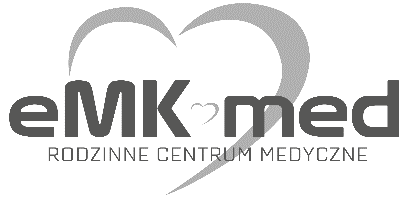 